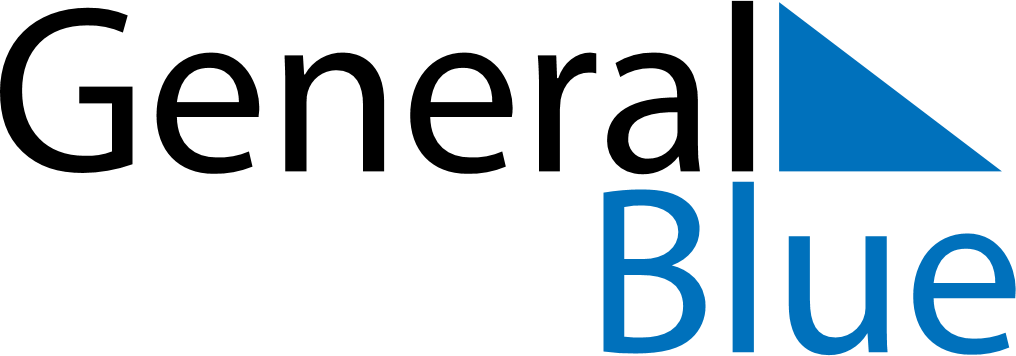 July 2024July 2024July 2024CuracaoCuracaoSundayMondayTuesdayWednesdayThursdayFridaySaturday123456Flag Day78910111213141516171819202122232425262728293031